Exercice n°1 : 	(5 points) – Mo1Lors des soldes, un commerçant décide d’appliquer une réduction de 30 % sur les articles de son magasin. 1. L’un des articles coûte 54 € (avant la réduction). Calculer son prix après la réduction. 2. Le commerçant utilise la feuille de calcul ci-dessous pour calculer les prix des articles soldés.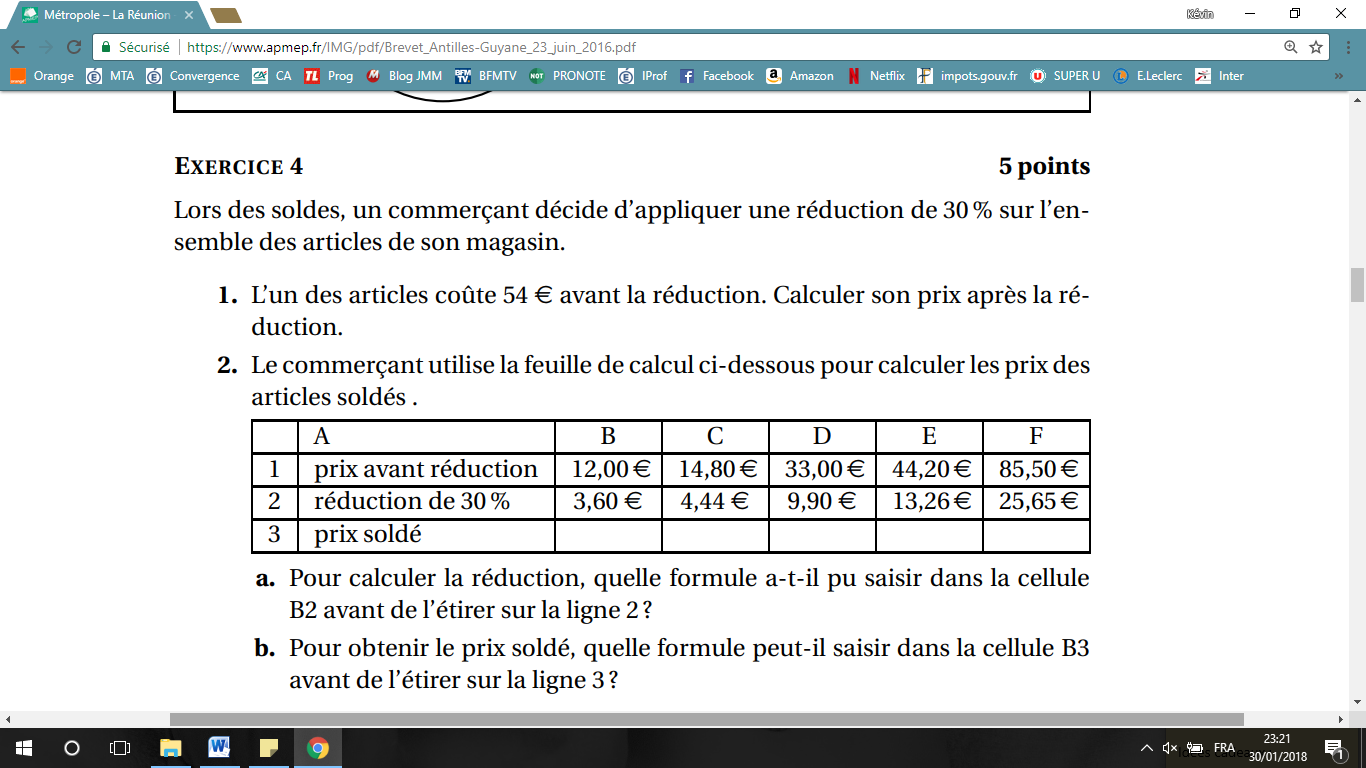 a. Pour calculer la réduction, quelle formule a-t-il pu saisir dans la cellule B2 avant de l’étirer sur la ligne 2 ? b. Pour obtenir le prix soldé, quelle formule peut-il saisir dans la cellule B3 avant de l’étirer sur la ligne 3 ? 3. Le prix soldé d’un article est 42,00 €. Quel était son prix initial ?Exercice n°2 : 	(5,5 points) – Ch3Dans cet exercice, aucune justification n’est attendue. Simon travaille sur un programme. Voici des copies de son écran :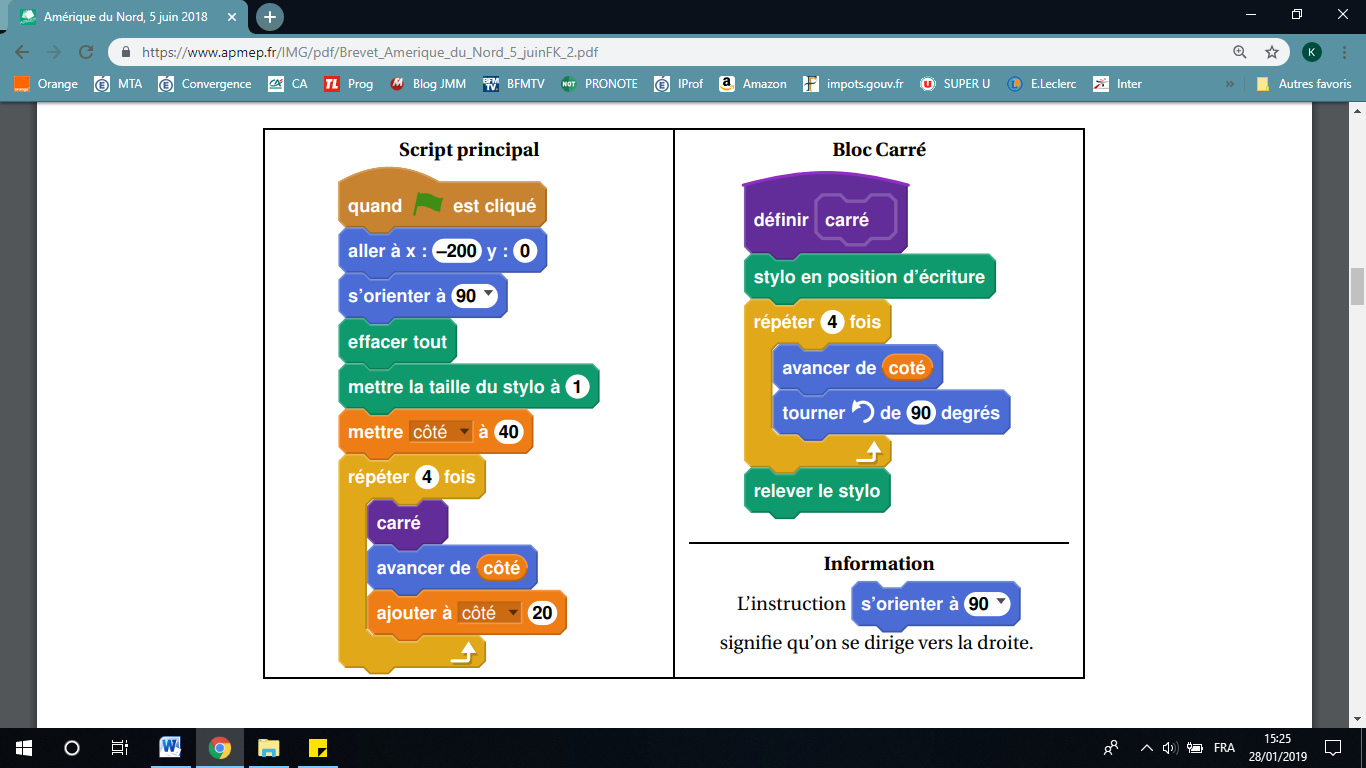 1. Il obtient le dessin ci-contre. 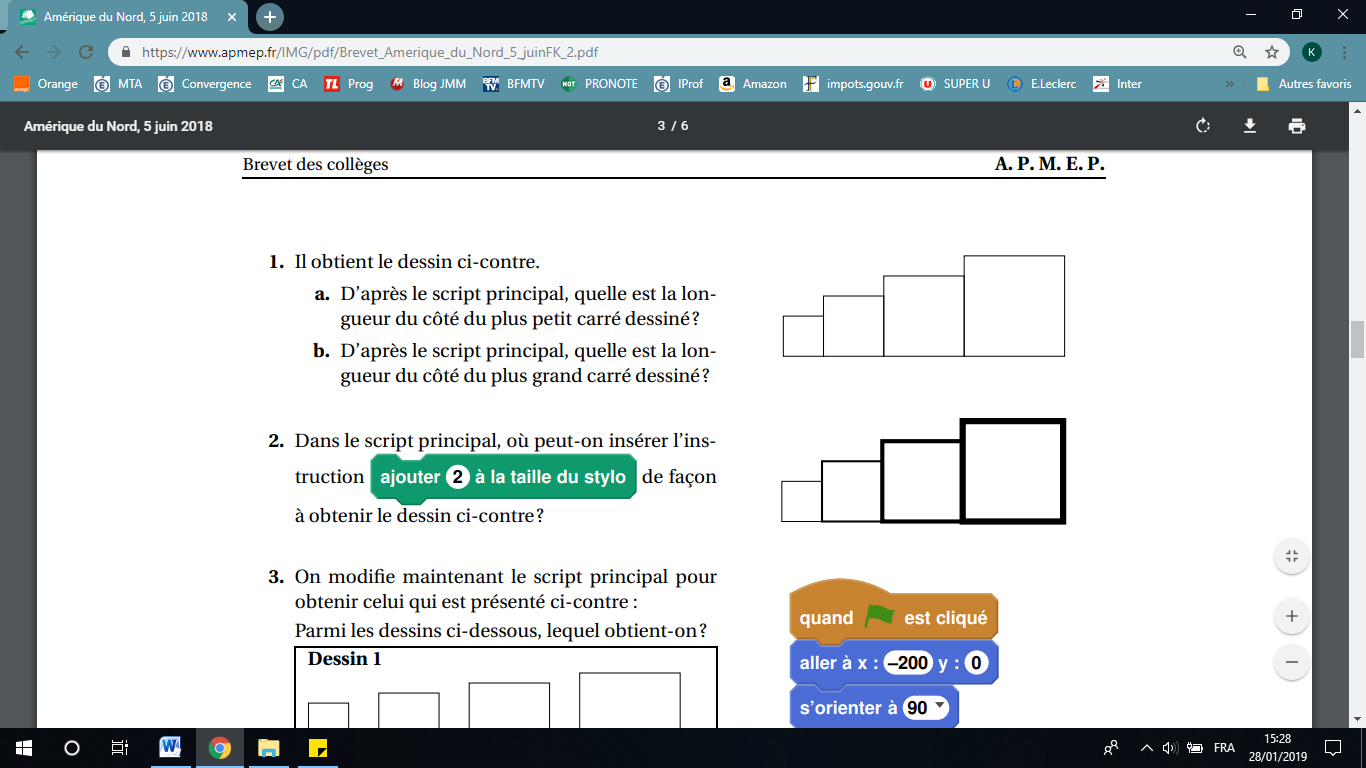 a. D’après le script principal, quelle est la longueur du côté du plus petit carré dessiné ? b. D’après le script principal, quelle est la longueur du côté du plus grand carré dessiné ?2. Dans le script principal, où peut-on insérer l’instruction de façon à obtenir le dessin ci-contre ?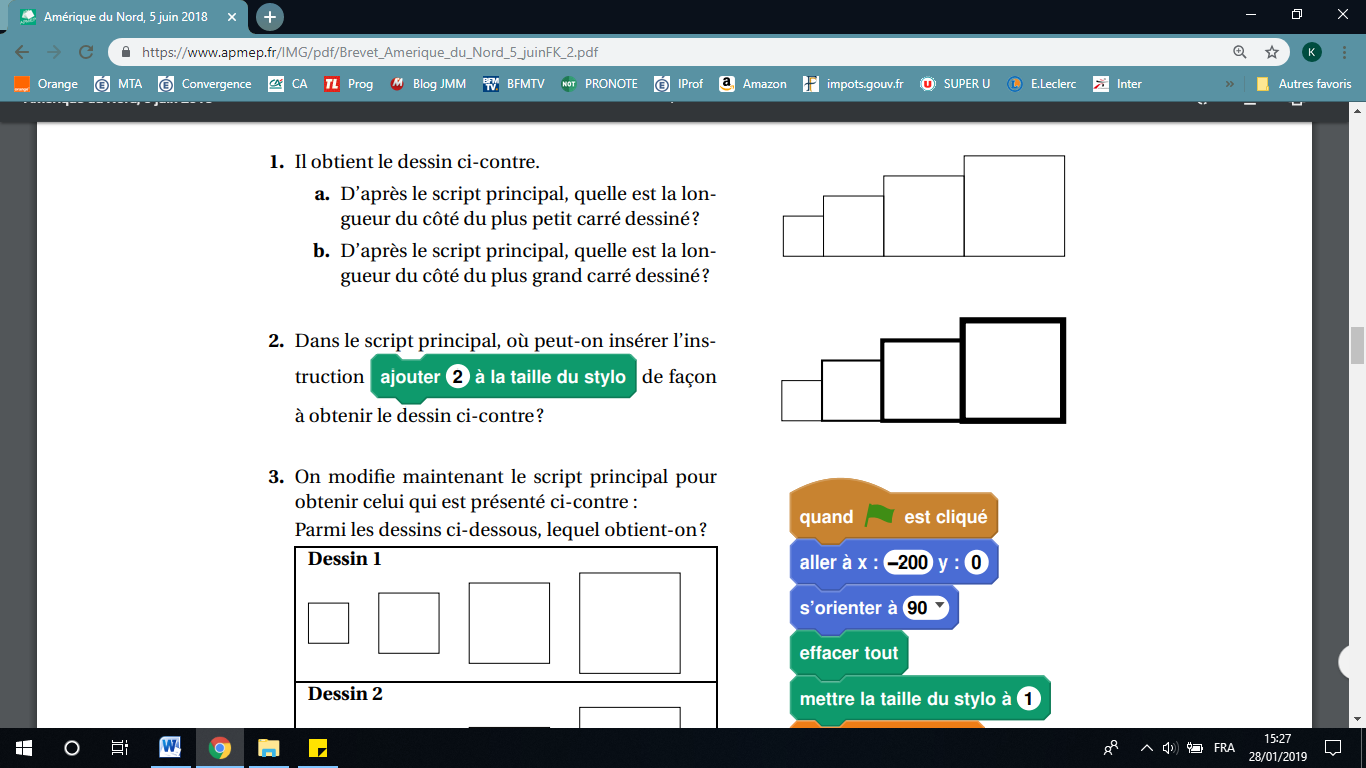 3. On modifie maintenant le script principal 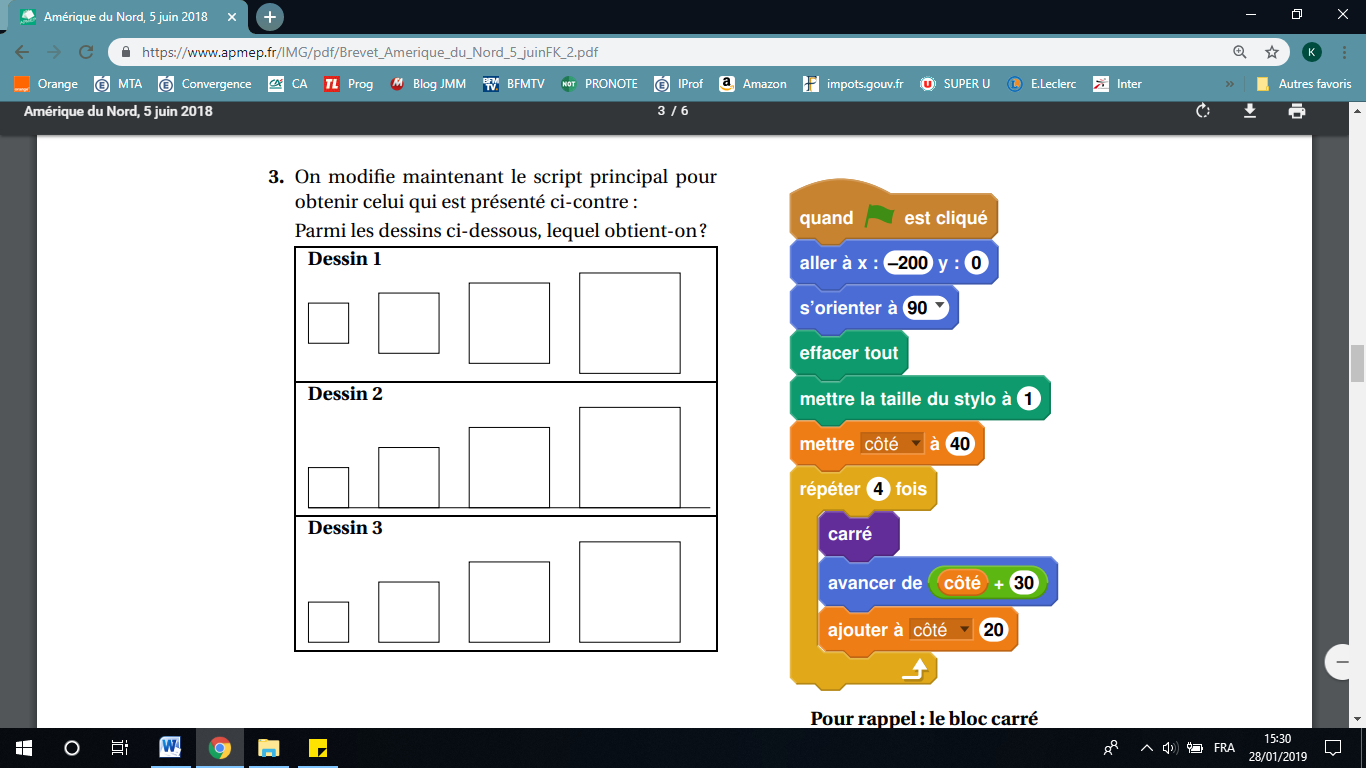 pour obtenir celui qui est présenté ci-contre : Parmi les dessins ci-dessous, lequel obtient-on ?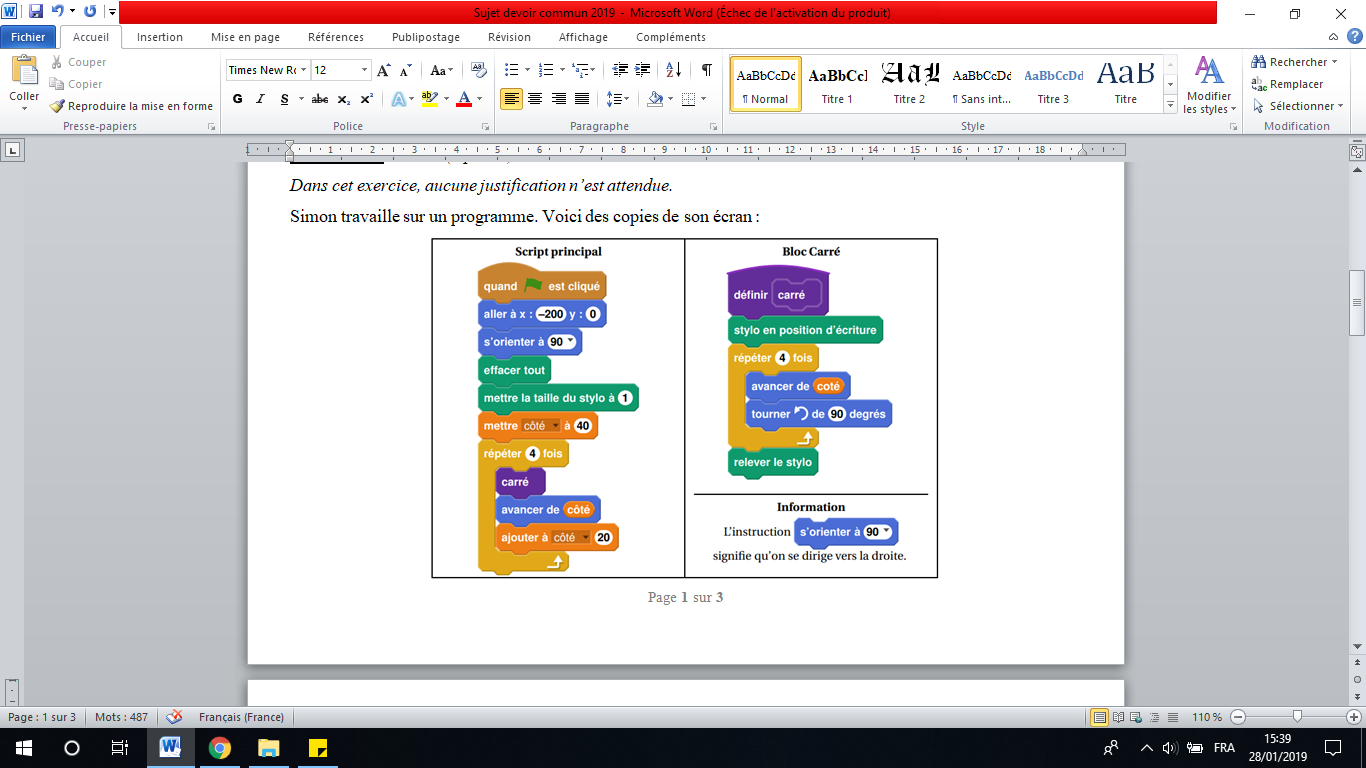 Exercice n°3 : 	(8 points) – Ca1 – Ca3 – Mo4 	Voici un programme de calcul :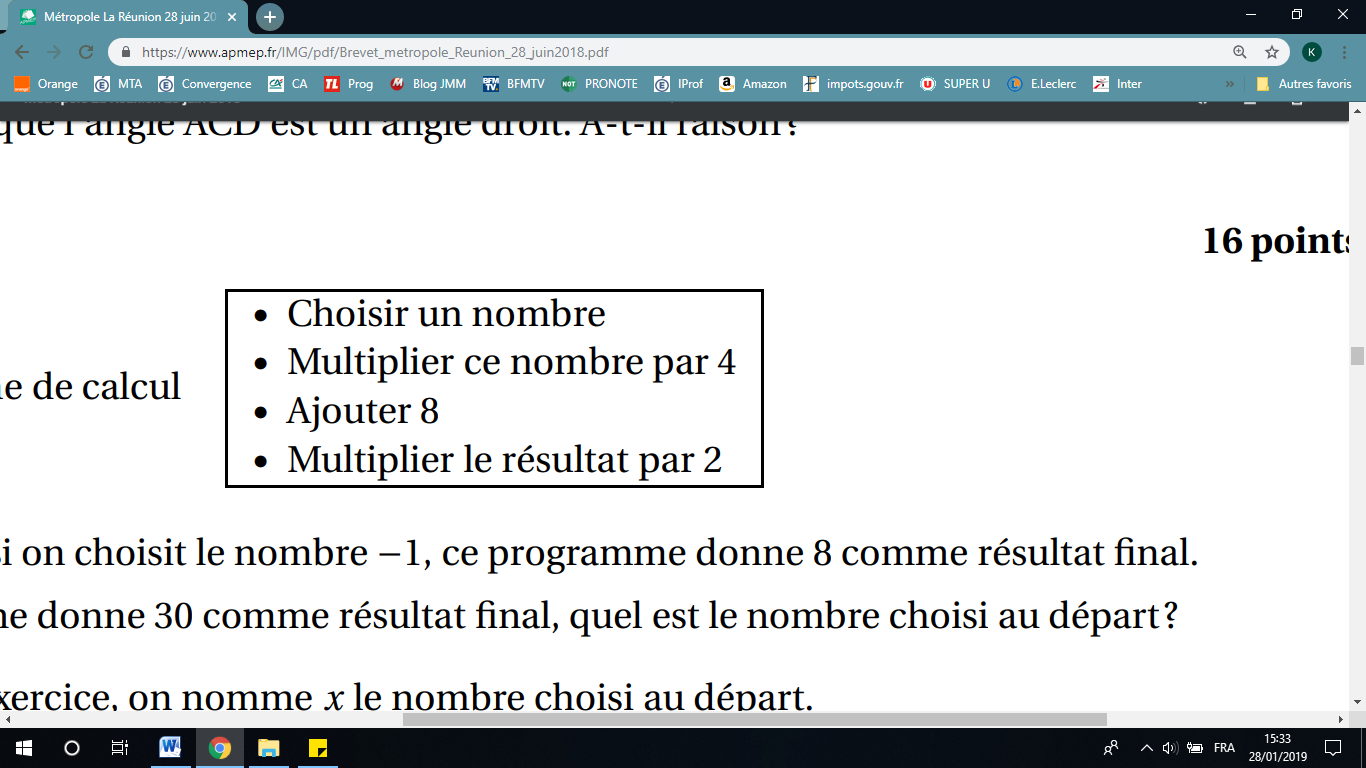 1. Vérifier que si on choisit le nombre −1, ce programme donne 8 comme résultat final. 2. Le programme donne 30 comme résultat final, quel est le nombre choisi au départ ? 3. L’expression A = 2(4x + 8) donne le résultat du programme de calcul précédent pour un nombre x donné. On pose B = (4 + x)² − x². Prouver que les expressions A et B sont égales pour toutes les valeurs de x. 4. Pour chacune des affirmations suivantes, indiquer si elle est vraie ou fausse. On rappelle que les réponses doivent être justifiées. Affirmation 1 : Ce programme donne un résultat positif pour toutes les valeurs de x. Affirmation 2 : Si le nombre x choisi est un nombre entier, le résultat obtenu est un multiple de 8.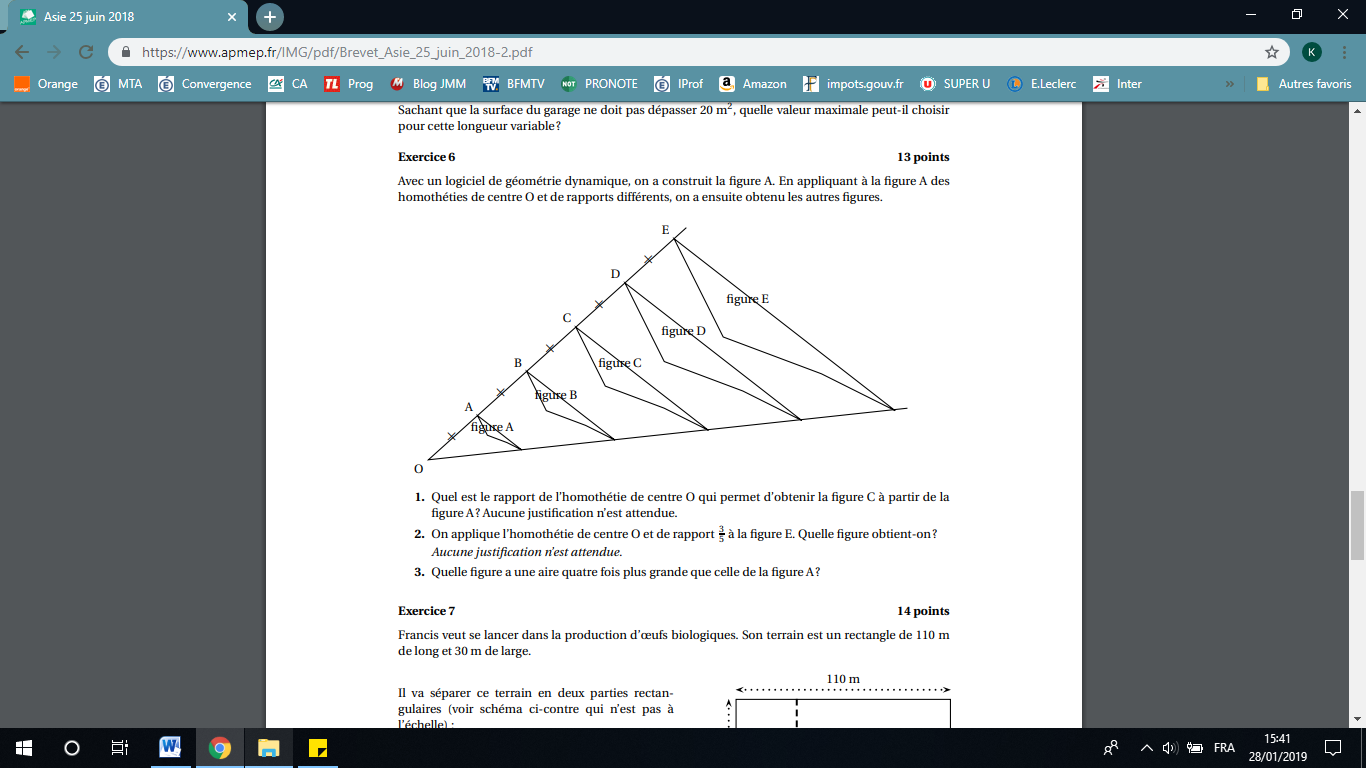 Exercice n°4 : 	(5 points)Avec un logiciel de géométrie dynamique, on a construit la figure A. En appliquant à la figure A des homothéties de centre O et de rapports différents, on a ensuite obtenu les autres figures.1. Quel est le rapport de l’homothétie de centre O qui permet d’obtenir la figure C à partir de la figure A ? Aucune justification n’est attendue.2. On applique l’homothétie de centre O et de rapport  à la figure E. Quelle figure obtient-on ? Aucune justification n’est attendue.3. Quelle figure a une aire quatre fois plus grande que celle de la figure A ?Exercice n°5 : 	(6 points) – Mo2 – Ch2 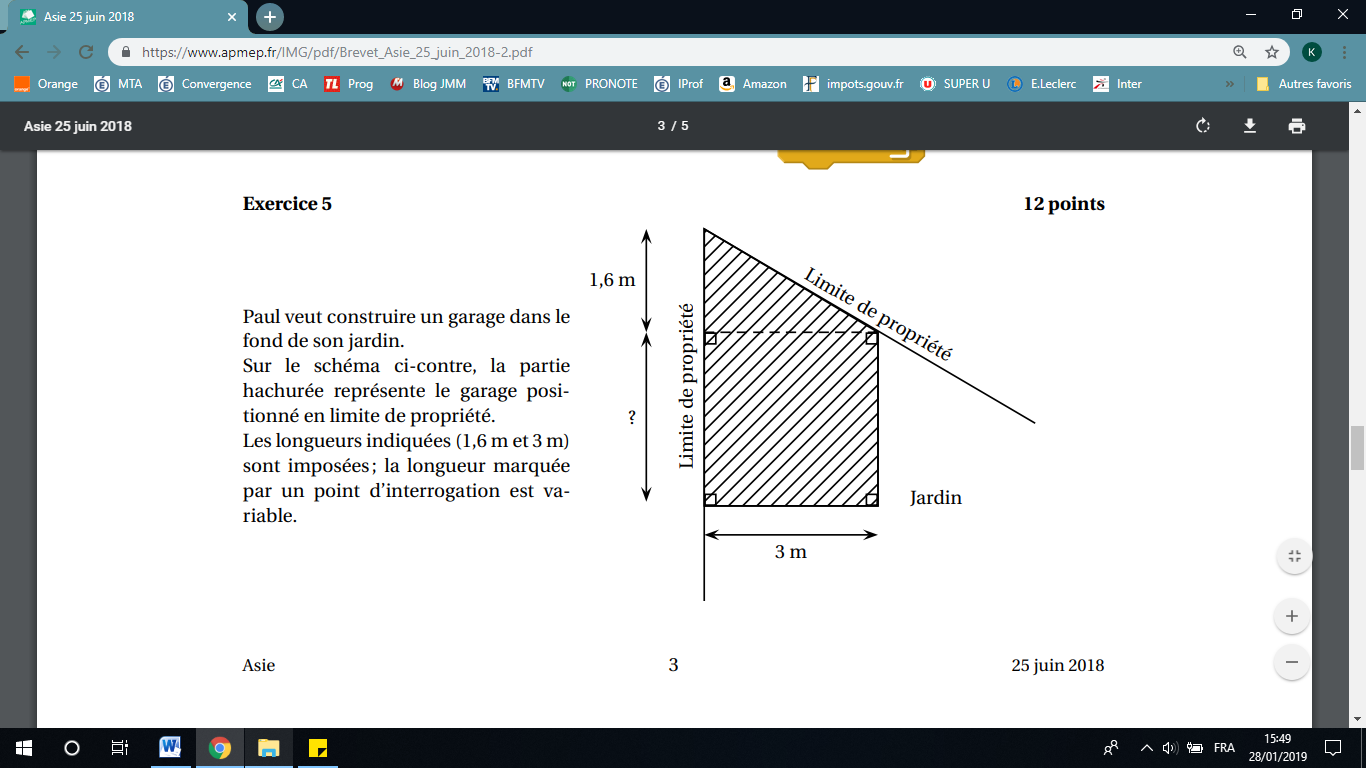 Paul veut construire un garage dans le fond de son jardin. Sur le schéma ci-contre, la partie hachurée représente le garage positionné en limite de propriété. Les longueurs indiquées (1,6 m et 3 m) sont imposées; la longueur marquée par un point d’interrogation est variable.Quelle valeur doit-on choisir pour cette longueur variable pour que la  surface du garage soit de 20 m² ?Toute trace de recherche, même incomplète, pourra être prise en compte dans la notation. Exercice n°6 : 	(5 points)Pour chaque ligne du tableau ci-dessous, trois réponses sont proposées, mais une seule est exacte. Trouver la réponse correcte et écrire la réponse choisie sur ta copie. Les détails des calculs ne sont pas demandés sur la copie.Exercice n°7 : 	(7,5 points) – Ra3Téva vient de construire sa pirogue.1. Pour vérifier que les deux bras du balancier sont parallèles entre eux, il place sur ceux-ci deux bois rectilignes schématisés sur le dessin ci-contre par les segments [OK] et [OL] avec I  [OK] et J  [OL]. La mesure des longueurs OI, OJ, OK et OL donne les résultats suivants : OI = 1,5 m ; OJ = 1,65 m ; OK = 2 m et OL = 2,2 m.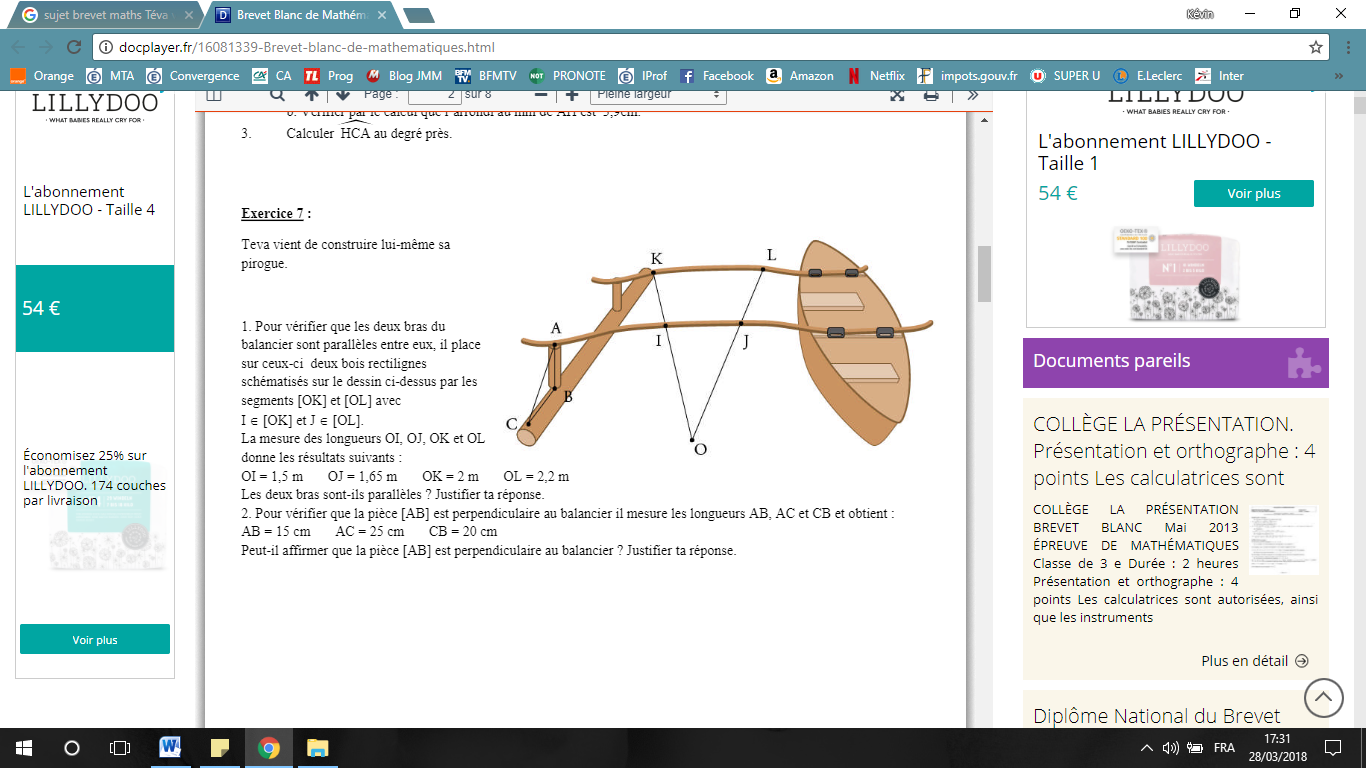 Les deux bras sont-ils parallèles ? Justifier.2. On donne KL = 1,2 m. Calculer IJ. 3. Pour vérifier que la pièce [AB] est perpendiculaire au flotteur, il mesure les longueurs AB, AC et CB et obtient : AB = 15 cm ; AC = 25 cm et CB = 20 cm.Peut-on affirmer que la pièce [AB] est perpendiculaire au flotteur ? Justifier.Exercice n°8 : 	(8 points) – Ra3 – Mo1 Voici le parcours du cross d’un collège schématisé par la figure ci-dessous :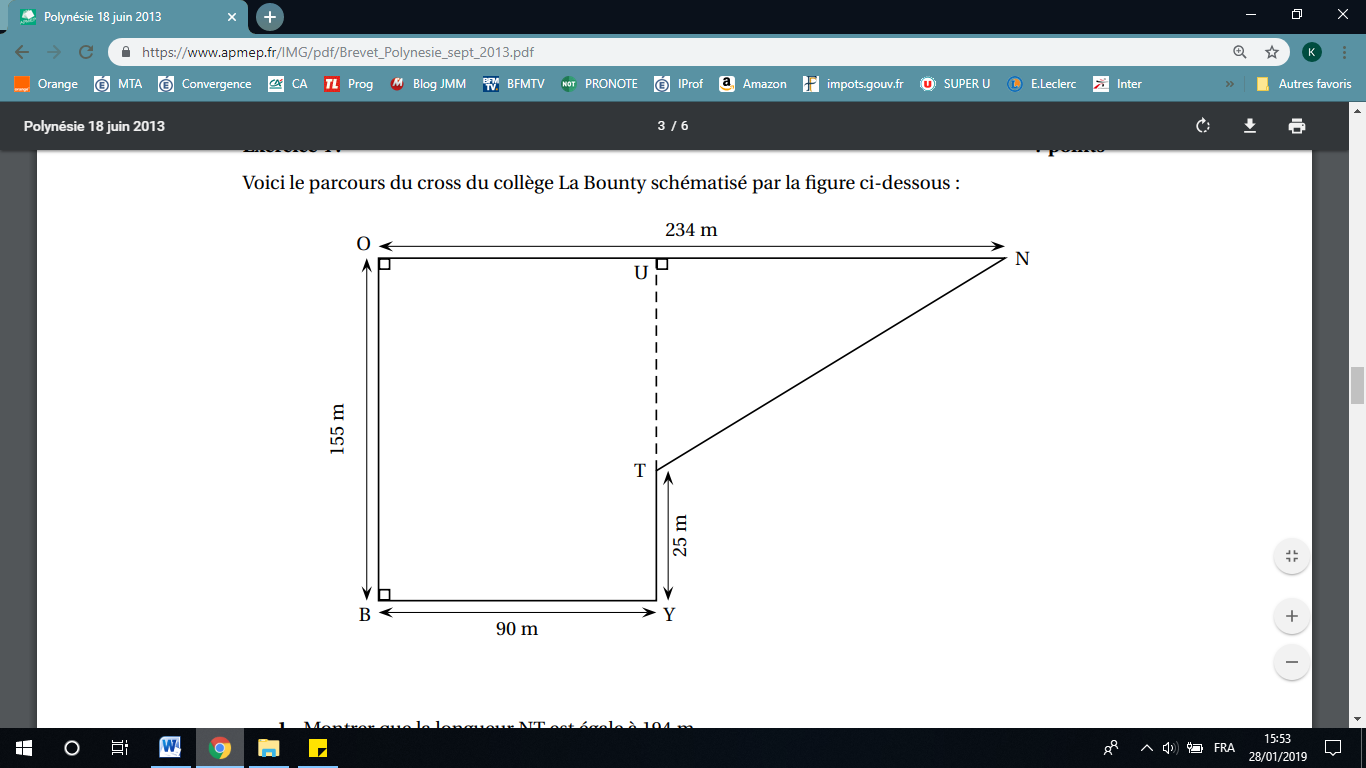 1. Montrer que la longueur NT est égale à 194 m.2. Le départ et l’arrivée de chaque course du cross se trouvent au point B. Calculer la longueur d’un tour de parcours. 3. Les élèves de 3ème doivent effectuer 4 tours de parcours. Calculer la longueur totale de leur course. 4. Tery, le vainqueur de la course des garçons de 3ème a effectué sa course en 10 minutes et 42 secondes. Calculer sa vitesse moyenne et l’exprimer en m/s. Arrondir au centième près. 5. Si Tery maintenait sa vitesse moyenne, penses-tu qu’il pourrait battre le champion Georges Richmond qui a gagné dernièrement la course sur 15 km des Foulées du Front de mer en 55 minutes et 11 secondes ? Pour cette question, toute trace de recherche, même incomplète, sera prise en compte dans l’évaluation.3èmeDevoir commun - Type BrevetCollège MTA15 février 2019Indications portant sur l’ensemble du sujet : Réponse n°1Réponse n°2Réponse n°3ALe nombre  est égal à :0BQuelle est l’expression factorisée de 25x² – 16(5x – 4)²(5x – 8)(5x + 8)(5x + 4)(5x – 4)CLa décomposition en produit de facteurs premiers de 72 est : 23× 3222 × 3223× 33DL’équation 5x + 12 = 3 a pour solution :1,8 3– 1,8   EOn veut remplir des bouteilles contenant chacune  L. Avec 12 L, on peut remplir :16 bouteilles12 bouteilles9 bouteilles